На основании ФЗ РФ от 29 декабря 2012 года № 273-ФЗ «Об образовании в Российской Федерации», приказа Министерства образования и науки Российской Федерации от 31.03.2014г. №253   «Об утверждении Федерального перечня учебников, рекомендованных к использованию при реализации имеющих государственную аккредитацию образовательных программ начального общего, основного общего, среднего общего образования»,  в целях приведения нормативной базы в соответствие с действующим законодательством в области образования, совершенствования процедуры оперативного управления библиотечными ресурсами и организации наиболее качественного и эффективного обеспечения учащихся общеобразовательных учреждений Новоорского района учебниками ПРИКАЗЫВАЮ:Создать муниципальный обменный фонд учебной литературы общеобразовательных организаций Новоорского  района.Утвердить Положение о муниципальном обменном фонде учебников общеобразовательных организаций Новоорского  района согласно приложению 1.Довести настоящий приказ до сведения руководителей общеобразовательных организаций Новоорского района.    (срок до 20.04.2018г)Руководителям общеобразовательных Новоорского района:4.1 Руководствоваться настоящим приказом при формировании фонда учебников.4.2 Довести Положение до сведения участников процесса.4.3.Обеспечить ведение базы данных обменного фонда общеобразовательных организаций и представление сведений о содержании и состоянии библиотечных фондов учебников в электронном виде.      (срок   постоянно)4.4. В  целях обеспечения оперативной связи по вопросам формирования, систематического технического сопровождения и обновления баз данных назначить ответственных лиц за ведение базы данных. Копию приказа предоставить в отдел образования.       (срок до 23.04.2018г)Назначить ответственным за организационные вопросы по созданию, функционированию муниципального обменного фонда учебников и ведения базы данных МОФ Булдакову Людмилу Васильевну,  методиста  отдела образования.Настоящий приказ опубликовать на официальном сайте отдела образования.Контроль за исполнением настоящего приказа  оставляю за собой.            Начальник ОО                                                  Ю. К. КарабаеваПриложение 1Положение о муниципальном обменном фонде учебников общеобразовательных организаций  Новоорского районаОбщие положения.Настоящее положение разработано в соответствии с Федеральным Законом от 29 декабря 2012 года № 273 - ФЗ «Об образовании в Российской Федерации», приказа Министерства образования и науки Российской Федерации от 31.03.2014г. №253   «Об утверждении Федерального перечня учебников, рекомендованных к использованию при реализации имеющих государственную аккредитацию образовательных программ начального общего, основного общего, среднего общего образования»,Настоящее положение регламентирует формирование муниципального обменного фонда учебников общеобразовательных организаций Новоорского района Оренбургской  области, а также содержание и порядок обмена учебниками между общеобразовательными организациями, передачу невостребованной учебной литературы в другие общеобразовательные организации во временное пользование.Муниципальный обменный фонд учебников общеобразовательных организаций (далее - МОФ) формируется из фондов библиотек общеобразовательных организаций Новоорского района, непланируемых к использованию в образовательном процессе общеобразовательного учреждения в предстоящем учебном году.МОФ комплектуется на основании информации, предоставленной общеобразовательными организациями о невостребованной учебной литературе на следующий учебный год.Участниками МОФ являются муниципальные общеобразовательные организации Новоорского района.МОФ утверждается приказом начальника отдела образования  администрации Новоорского района, с назначением ответственных лиц за организационные вопросы по созданию и функционированию, а также ведению базы данных МОФ.Информация об учебниках, имеющихся в МОФ, собирается в единую базу данных, которая формируется в отделе образования и доводится до сведения общеобразовательных организаций.База данных МОФ создается и обновляется ежегодно на основании:инвентаризации   учебников библиотек общеобразовательных организаций; - анализа учебно-методических комплектов, планируемых к использованию в предстоящем учебном году в общеобразовательных организациях;анализа обеспеченности учащихся учебной литературой, состояния библиотечного фонда,федерального перечня учебников, рекомендованных и допущенных к использованию при реализации имеющих государственную аккредитацию образовательных программ начального общего, основного общего, среднего общего образования (далее - ФПУ);Цель и задачи создания обменного фонда.МОФ создается с целью максимального обеспечения учебниками образовательного процесса в общеобразовательных организаций Новоорского района.Задачи фонда:- анализ комплектования учебных фондов библиотек общеобразовательных организаций в соответствии с федеральным перечнем учебников, рекомендованных и допущенных к использованию при реализации имеющих государственную аккредитацию образовательных программ начального общего, основного общего, среднего общего образования;эффективное использование учебников, имеющихся в фондах библиотек общеобразовательных организаций;обеспечение учета и сохранности неиспользуемых учебников в библиотеках общеобразовательных организаций;перераспределения учебных фондов общеобразовательных организаций с учетом изменения потребности в учебниках.Порядок формирования и использования обменного фонда.Библиотечные работники общеобразовательных организаций, лица, ответственные за фонд учебников систематически анализируют комплектование учебного фонда общеобразовательной организации, в соответствии с ФПУ и образовательными программами общеобразовательного учреждения.Администрация образовательного учреждения ежегодно до 20 марта текущего учебного года предоставляют в отдел образования список учебно-методических комплектов и учебников, планируемых к использованию в образовательном процессе в предстоящем учебном году;информацию о невостребованных учебниках на следующий учебный год для формирования муниципального обменного фонда учебников по прилагаемой  форме (приложение 1);списки учебников, в которых учреждение имеет потребность в предстоящем учебном году, с учетом ФПУ и действующих ФГОС по прилагаемым примерным формам (приложение 2).Отдел образования, администрации Новоорского района, на основе полученной информации от общеобразовательных организаций  в срок до 15 мая текущего года, формирует муниципальный обменный фонд учебниками (электронный банк данных) и координирует обмен учебниками между общеобразовательными учреждениями.Учебники передаются во временное пользование безвозмездно, сроком на 1 учебный год и более из одного общеобразовательного учреждения в другое согласно актам приема-передачи по прилагаемой форме (приложение 2) и регистрируется в книге выдачи учебников на текущий учебный год. Акт составляется в 2-х экземплярах, по одному с каждой из сторон, участвующих в обмене учебной литературы. Копии экземпляра акта передаются методисту отдела образования администрации Новоорского   района, ответственному за ведение базы данных МОФ.По окончании учебного года в установленные сроки библиотечные работники общеобразовательных организаций, лица, ответственные за фонд учебников в общеобразовательном учреждении, производят обратный обмен учебниками, переданных во временное пользование.Руководитель общеобразовательной организации оказывает содействие в обмене учебниками и осуществляет контроль за учетом и использованием учебников в библиотеке общеобразовательного учреждения.3.7 Ответственность за сохранность учебников несет руководитель общеобразовательной организации.4. Права и ответственность участников.4.1 Информация базы данных МОФ (электронный банк данных) доступна для всех муниципальных общеобразовательных организаций.Общеобразовательные организации (участники обменного фонда) имеют право на запрос и получение своевременной информации из базы данных МОФ.Общеобразовательные организации учреждения (участники обменного фонда) имеют право самостоятельного принятия решения о передаче учебников в другое общеобразовательное учреждение на следующий учебный год во временное пользование.Руководитель общеобразовательной организации  несет ответственность за достоверность информации об учебном фонде, имеющемся в учреждении, своевременное и полное предоставление информации о невостребованных учебниках на текущий учебный год.Руководитель общеобразовательной организаций, получивший во временное пользование учебники, несет ответственность за их сохранность и обязан вернуть учебники в конце учебного года.Информация о невостребованных учебниках в МБОУ СОШ №	на 20 __/20__ учебный год.Учебники Федерального перечняСписки учебников, в которых МБОУ СОШ № имеет потребность в на 20 	/20	учебный год.Акт  №	о приеме-передаче учебников во временное пользованиеНастоящий акт составлен на передачу  учебной литературы  в порядке книгообмена из библиотеки   ___________________________________ОО   на   срок   с «_______________ »       по      «_________________»   в библиотеку ______________________________          в количестве_______ экземпляров 	по  прилагаемому списку.Учебники сдал   ___________________           Учебники принял__________________________МП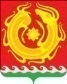 АДМИНИСТРАЦИЯМуниципального образованияНовоорский районОренбургской областиОТДЕЛ ОБРАЗОВАНИЯПриказ 19.04. 2018г  №115«О создании муниципального обменного фонда учебников общеобразовательных организаций Новоорского района » № п/пАвтор,названиеучебникаАвтор,названиеучебникаАвтор,названиеучебникаАвтор,названиеучебникаИздательствоКлассГодЦенаЦенаКол-воэкземпляровПримечание (причина, по которой учебники не используются)НачальноеобщееобразованиеНачальноеобщееобразованиеНачальноеобщееобразованиеНачальноеобщееобразованиеОсновноеобщееобразованиеОсновноеобщееобразованиеОсновноеобщееобразованиеОсновноеобщееобразованиеСреднееобщееобразованиеСреднееобщееобразованиеСреднееобщееобразованиеСреднееобщееобразование№п/пАвтор, название учебникаИздательствоКлассГодПотребность(кол-воэкземпляров)Учебники Федерального перечняУчебники Федерального перечняУчебники Федерального перечняУчебники Федерального перечняУчебники Федерального перечняУчебники Федерального перечняНачальное общее образование:Основное общее образование:Среднее общее образование№п/пАвтор, название учебникаИздательствоГодКол-воЦенаСумма